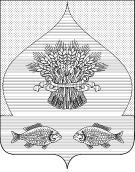 СОВЕТ МУНИЦИПАЛЬНОГО ОБРАЗОВАНИЯ КАЛИНИНСКИЙ РАЙОНРЕШЕНИЕот__22.12.2021 г._                                                                         № _____98_____     ст-ца КалининскаяО принятии части полномочий по осуществлениювнутреннего муниципального финансового контроляВ соответствии с пунктом 4 статьи 15 Федерального закона от                                        6 октября 2003 года № 131-ФЗ "Об общих принципах организации местного самоуправления в Российской Федерации", статьями 142.5, 265 и 269.2 Бюджетного кодекса Российской Федерации, на основании решений органов местного самоуправления поселений, входящих в состав муниципального образования Калининский район, статьями 25, 64, 69 Устава муниципального образования Калининский район Совет муниципального образования Калининский район РЕШИЛ:Принять с 1 января по 31 декабря 2022 года т от Куйбышевского, Старовеличковского, Джумайловского, Гришковского, Гривенского, Новониколаевского, Бойкопонурского, Калининского сельских поселений Калининского района (далее – сельские поселения) следующие полномочия по осуществлению внутреннего муниципального финансового контроля:контроль за соблюдением положений правовых актов, регулирующих бюджетные правоотношения, в том числе устанавливающих требования к бухгалтерскому учету и составлению и представлению бухгалтерской (финансовой) отчетности государственных (муниципальных) учреждений;контроль за соблюдением положений правовых актов, обусловливающих публичные нормативные обязательства и обязательства по иным выплатам физическим лицам из бюджетов бюджетной системы Российской Федерации, а также за соблюдением условий договоров (соглашений) о предоставлении средств из соответствующего бюджета, государственных (муниципальных) контрактов;контроль за соблюдением условий договоров (соглашений), заключенных в целях исполнения договоров (соглашений) о предоставлении средств из бюджета, а также в случаях, предусмотренных настоящим Кодексом, условий договоров (соглашений), заключенных в целях исполнения государственных (муниципальных) контрактов;контроль за достоверностью отчетов о результатах предоставления и (или) использования бюджетных средств (средств, предоставленных из бюджета), в том числе отчетов о реализации государственных (муниципальных) программ, отчетов об исполнении государственных (муниципальных) заданий, отчетов о достижении значений показателей результативности предоставления средств из бюджета;контроль в сфере закупок, предусмотренный законодательством Российской Федерации о контрактной системе в сфере закупок товаров, работ, услуг для обеспечения государственных и муниципальных нужд.Финансовое обеспечение полномочий, указанных в пункте 1 настоящего решения, осуществляется за счёт межбюджетных трансфертов, предусмотренных в бюджетах сельских поселений Калининского района, предоставляемых бюджету муниципального образования Калининский район.Контроль за выполнением настоящего решения возложить на постоянную комиссию Совета муниципального образования Калининский район по вопросам правового и организационного обеспечения деятельности органов местного самоуправления (Миронов С. М.).Решение вступает в силу со дня его официального обнародования.Глава муниципального образования                Калининский районГлава муниципального образования                Калининский районПредседатель Совета муниципального образования Калининский район        Председатель Совета муниципального образования Калининский район                                           В.В. Кузьминов                                    В.Н. Башкиров                                   В.Н. Башкиров